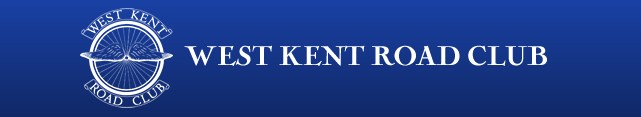 Peter and Gill Stone Memorial Time Trial29 July 2018Course Q25/12THIS EVENT IS PROMOTED FOR AND ON BEHALF OF CYCLING TIME TRIALS UNDER THEIR RULES AND REGULATIONSEvent Secretary:         Colin Ashcroft – 07860 459 464 colin.ashcroft@outlook.comTimekeepers:            Paul Mepham and Mick MorrisEVENT HQ: The Headquarters is Brenzett Village Hall, King Street, New House Farm, Brenzett, TN29 9UF . SIGNING IN: Will be at the HQ and numbers issued when signing in. Please ensure numbers are fixed centrally and above waist level. Refer to the CTT Rules & Regulations for more information. SIGNING OUT: All Open Events from 2017 onwards require riders to sign out after the event at the event HQ. Numbers should also be returned at this time, which can be exchanged for a drink. PARKING: At the Start and Finish is restricted to officials only. ALLOW sufficient time to reach the START, which is approximately 2 miles from the HQ. COMPETITORS: You must not warm up on the course once the event has commenced and there must be no U turns within sight of the Timekeepers. IPODS OR SIMILAR: Must not be used while competing; see Reg 19. TURBO TRAINERS & ROLLERS: Are STRICTLY PROHIBITED in the headquarters parking area or on adjacent roads. Failure to comply with this restriction could result in disqualification. CTT RULES & REGULATIONS: Riders should familiarise themselves with the CTT rules and regulations at: https://www.cyclingtimetrials.org.uk/articles/view/11 COURSE DETAILS for Q25/12: Start at western end of layby on A259 near to Oasis diner (TR 033251). Riders should start in the layby at a point opposite the apex of the grass island separating the layby and the A259. Riders should join the A259 and proceed to Brenzett RAB junction of A259/A2070/B2080 left to Brookland RAB. Turn and proceed via Brenzett RAB (4.71 miles). Take 2nd exit onto A.2070 passing straight through Bridgefield RAB (M) to Cloverleaf RAB (13.68 miles). Take second exit to join A2042 to turn at Kingsnorth 2 RAB (14.2 miles) turn rejoining A2042 and fork left within 300 yards to Cloverleaf RAB. Take the first exit onto A2070 passing straight through Bridgefield RAB (M) to Brenzett RAB, (23.931 miles) where turn left onto A.259 to finish approx 25 yards west of access road adjacent to Prospect Bungalow. (TR 018260). Awards: - One Prize per RiderScratch:		1st £20 and Memorial Shield to be held for 1 year2nd £153rd £10Ladies:			1st £20 and Memorial Shield to be held for 1 year2nd £153rd £10Veterans on Standard:	1st £202nd £153rd £10Junior:			1st £20 and Memorial Shield to be held for 1 yearPeter and Gill Stone - West Kent Road ClubPeter was a member of the West Kent Road Club, his only club, from 1949 – 2015 and during those 66 years he not only selflessly served the Club but also made notable and important contributions to the world of cycling, particularly time trialling, both locally and nationally.Peter began to break Club records in 1950, aged 18, and continued to do so throughout the 1950s. He held Club records at 30, 50 and 100 miles, 12 and 24 hours, the 24 hour record set in 1959 at some 448 miles remains current and would stand as a top performance today. He was a many time Club champion at all distances and the Club BAR Champion 8 times between 1953 and 1961. Peter served his National Service with the RAF during 1951/52 where, in addition to representing Fighter Command at cycling, he achieved 8th place in the 1952 Inter Services Cross Country Championship. In 1954, in what he considered his best time trialling performance, Peter won the KCA BAR with a record average speed. During this impressive period, in 1959, an average speed of 22.477 mph earned Peter a National BBAR Certificate including an entry in the final results list.   Over the years Peter’s role in running the Club extended to President, Treasurer and Social, Time Trial, Road Racing and General Secretaries. He continued until his illness in what some might consider his most important role – Catering Steward on Club nights! In addition, Peter played a huge part in organising some of the Club’s most notable promotions including Beryl Burton’s very first National RR Championship in 1959, the National Junior RR Championship in 1963 and Graeme Obree’s spectacular record breaking “50” Championship in 1993. Peter instigated and was the main organiser for the Club’s 50th Anniversary Dinner in 1988.Peter’s work in bringing Cycling Time Trials into being some 13 years ago supersedes all his other achievements. Before that, however, he had already shown what an authoritative force he could be in the administration of the sport. Peter was the SE District’s representative at the RTTC AGM when the expected approval for the use of disc wheels was going to be deferred for yet another year simply because the proposed wording for the necessary regulation could not be agreed. Peter’s furious reaction was such that he was threatened with expulsion by the Chairman. Peter stood firm and forced the issue, obtained a short adjournment and within 30 minutes, with assistance from London East’s Stan Turner, drafted a new regulation that was unanimously approved.At the end of the 1990’s, realising that the title Road Time Trials Council was meaningless to people outside the sport, Peter (by then on the National Committee) devised the name Cycling Time Trials, which was adopted by the RTTC as a “Trading Name”. Despite others doing so, Peter would never countenance the abbreviation CTT always referring to Cycling Time Trials in full. However, by 2001 potential legal complications and liabilities meant that Cycling Time Trials would have to change its structure with some urgency to become a corporate entity. Peter volunteered to bring about this change. Over the next few months, virtually singlehandedly, Peter employed his professional knowledge and experience and, following much time-consuming work, registered a company under the title Cycling Time Trials using his home address with just himself and wife Gill as Directors. During the summer of 2002 Peter and others from the National Committee obtained the agreement of the District Committees to merge the old RTTC activities into Cycling Time Trials, this being formalised at the 2002 AGM. Peter was awarded the Badge of Honour for this.Peter had a very full life outside of cycling. He derived great pleasure from a strong family life having married fellow Club member Gill Green in 1957. They had 4 children 2 of whom, Lena and James followed them into cycling. Gill got into cycling after recovering from TB and subsequently joined WKRC in 1952 because it was known for its women’s racing team. During the racing season Gill and Peter would look for two events on the same course – a 50 or 100 for Peter, and a 10 or 25 for Gill.  This often entailed a bunch ride back home with Gill frequently found sitting at the front, getting her own back for the times when her more tired legs had forced her to hang on.  She was considered a safe back wheel as she rarely fell off. To this day, Gill still holds the WKRC team records at 10 and 100 miles which have stood since the 1950’s. Gill and Peter enjoyed many racing seasons including two when they took both men and women’s club championships. After Gill had stopped racing, she continued her involvement in the sport by becoming Peter’s assistant timekeeper, and providing refreshments at an innumerable number of events, both time trials and road races.  Her flapjack and bread pudding were legendary. John Jenkins and Lena Gorringe